COSTA LAUNCHES NEW VEGGIE GLUTEN-FREE WRAP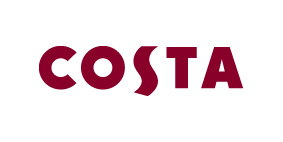 Gluten-free range expands in time for Summer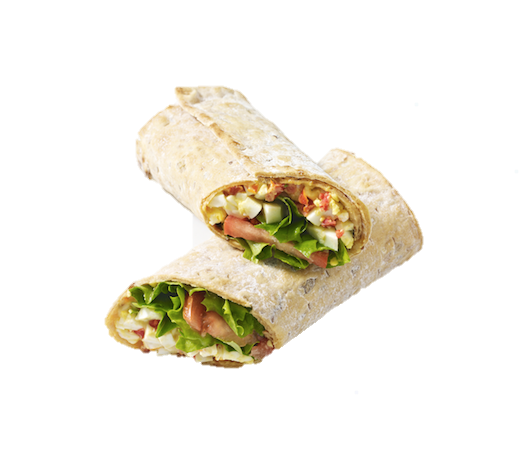 This week Costa, the nation’s favourite coffee shop, is launching its new Free Range Egg and Slow Roasted Tomato Gluten-Free Wrap as part of its new Summer food and drink range.The wrap, which has been especially created for customers who are coeliac and gluten-intolerant, is the first vegetarian option in Costa’s growing gluten-free range. The wrap is baked in a dedicated gluten-free bakery with linseed, sunflower and millet seed which gives it a rich flavour and slightly crunchy texture. The free-range creamy egg mayonnaise with fresh vine ripened tomatoes is topped with apollo lettuce, making it a delicious gluten-free lunch alternative. Jane Treasure, Head of Food & Beverage Development for Costa UK & Ireland said, “ We are always listening to what our customers want to see on our menu so when our social media followers told us they wanted a vegetarian gluten-free option we listened. With one in 100 people having coeliac disease in the UK, we hope that our new Free Range Egg and Slow Roasted Tomato wrap is a welcomed addition to our current gluten-free offering.”The wrap, which is fully certified by Coeliac UK, joins the British Chicken and Basil Salad gluten-free wrap, gluten-free Cherry Bakewell and gluten-free Chocolate Brownie in Costa’s growing range of gluten-free menu options.The new Costa Free Range Egg and Slow Roasted Tomato Gluten-Free Wrap will be available across Costa stores nationwide from 28th May at an RRP of £3.75.ENDSFor further information please contact the Costa Press Office at Costateam@onegreenbean.com or call 0207 017 1014 Notes to editor:Full nutritional information available on www.costanutrition.co.ukAbout CostaCosta is the UK’s favourite coffee shop, having been awarded “Best Branded Coffee Shop Chain in the UK and Ireland" by Allegra Strategies for five years running (2010, 2011, 2012, 2013 & November 2014).Winner of “Best Branded Coffee Chain in Europe” Allegra Strategies 2010, 2011, 2012, 2013 and 2014.With over 1,800 coffee shops in the UK and more than 1,100 overseas, Costa is the fastest growing coffee shop business in the UK and the second largest coffee shop operator in the world.  Founded in London by Italian brothers Sergio and Bruno Costa in 1971, Costa has become the UK’s favourite coffee shop chain and diversified into both the at-home and gourmet self-serve markets.Costa employs over 12,000 people and is creating around 1,500 jobs this year and over 4,500 jobs in the next three years in the UK. We continue to be part of the Sunday Times Best Companies To Work For list.Costa is committed to looking after coffee-growers. That's why we've established The Costa Foundation, a registered charity. The Costa Foundation's aims are to relieve poverty, advance education and the health and environment of coffee-growing communities around the world. So far, The Costa Foundation has funded the building of 42 schools and improved the social and economic welfare of coffee-growing communities.